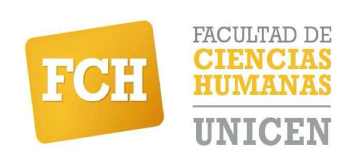 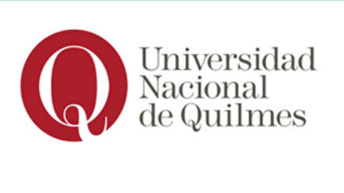 II CICLO DE CONFERENCIAS WEBINARS SOBRE EDUCACIÓN: “DILEMAS DE LA GESTIÓN EDUCATIVA Y EMERGENTES ACTUALES”Organizan: UNIVERSIDAD NACIONAL DE QUILMESDepartamento de Ciencias Sociales -Dirección Carreras de Licenciatura en educación -modalidad presencial y virtual- y Profesorado en EducaciónProyecto de  Investigación” Políticas Públicas, Democratización de la Educación Superior y la Recepción en las Universidades Nacionales: Sujetos, Prácticas y Dispositivos”UNIVERSIDAD NACIONAL DEL CENTRO DE LA PROVINCIA DE BUENOS AIRESFacultad de Ciencias Humanas- Carrera de Ciencias de la Educación- Depto. Política y Gestión- Cátedra de Administración de la EducaciónProyecto de  Investigación: "La educación superior en el contexto argentino y latinoamericano durante las últimas tres décadas: políticas públicas, gestión y planeamiento "Red de trabajo colaborativa de espacios curriculares universitarios nacionales e internacionales de Administración de la Educación.II Ciclo de conferencias webinars y educación: “Dilemas de la gestión educativa y emergentes actuales”Modalidad: En vivo por el canal de Youtube de Videoconferencias UNQ.Fundamentación: En el II Ciclo de Conferencias Webinars sobre Educación: “Dilemas de la gestión educativa y emergentes actuales”, proponemos revisar en el actual contexto de pandemia, las experiencias vividas de la mano del examen que nos comparten investigadores de ciencias sociales, académicos, personalidades políticas que tuvieron y tienen responsabilidades de gestión educativa diversas. Los problemas, que desde miradas conceptuales, profesionales, académicas y de responsabilidades políticas, nos allegan los conferencistas de esta serie de conferencias, habrán de ser recogidos de cierto modo por la gestión educativa en el futuro, porque sin dudas también representan una posibilidad u oportunidad para encontrarnos parados de otros modos en la post pandemia.Recurriremos a mirar el pasado reciente para plantearnos los desafíos que se presentan para la gestión de lo educativo en el tiempo actual, y así poder posicionarnos de forma tal que podamos plantear nuevas miradas o alternativas a la crisis actual de nuestros sistemas educativos.Resulta interesante para nosotros conformar este espacio de debate abierto y colaborativo, habida cuenta de que la gestión educativa presenta algunos retos que devienen de la construcción problemática de su campo y de sus objetos de estudio o indagación. En efecto, observamos algunos problemas que tienen que ver con diferentes sesgos ideológicos, académicos, disciplinarios, profesionales, institucionales, etc. La existencia de una multiplicidad de enfoques, posturas y forma de entender la gestión educativa muchas veces atenta contra la posibilidad de encontrar vías de solución basadas en consensos amplios.Asimismo, en este ciclo de webinars pretendemos analizar algunos temas de interés para nuestros cursos, asignaturas, espacios curriculares y programas y proyectos de investigaciones, tanto nacionales como internacionales.DestinatariosDocentes, estudiantes y graduados de carreras de Educación, Ciencias Sociales e interesados en las temáticas de referencia, de Argentina con proyección a América LatinaObjetivosGenerar un espacio de reflexión y debate acerca de la gestión educativa en el actual contexto.Analizar los dilemas que se presentan para la gestión educativaContribuir al fortalecimiento del desarrollo de una perspectiva interdisciplinaria para el estudio de los problemas de la gestión educativas Aportar al campo de conocimiento de la gestión educativa desde lo que se produce en los espacios curriculares y de investigación, políticos y profesionalesModalidad de TrabajoEl II ciclo de Conferencias se realizará mediado por tecnologías digitales. En este sentido se constituirán como Webinars, donde encontraremos conferencias magistrales, paneles y conversatorios en relación con las siguientes temáticas:Eje 1:  Dilemas de la gestión educativa y emergentes actuales: una mirada conceptual (parte I ) Eje 2: El actual contexto de la gestión educativa: una mirada desde redes de conocimiento Eje 3: Dilemas de la gestión educativa y emergentes actuales: una mirada desde la políticaEje 4: Dilemas de la gestión educativa en el nivel inicial y emergentes actualesEje 5 Dilemas de la gestión educativa y emergentes actuales en el contexto internacional Eje 6 Dilemas de la gestión educativa y emergentes actuales para la educación SuperiorEje 1 Dilemas de la gestión educativa y emergentes actuales: una mirada conceptual (parte II )Comité Académico Patricia Delgado (UNNE) Alejandra Castro (UNC) Juliana Enrico (UNC)Gabriel Asprella (UNLP)María Eugenia Vicente (UNLP) Bárbara Correa (UNER)Dariela Brignardello (UNER)Graciela del Rosario Wayar (UNJu)Cecilia Moreles Perrone (UNSA)Silvina Centeno (UNCPBA)Lucía B. García (UNCPBA)María Inés Vázquez (RedAGE)Cecilia Ferrarino (UNRN)Comité Organizador:Coordinadores: Silvina Santin, Emiliano Negro y Susana Nicolosi (CDS-UNQ)/ Marisa Zelaya y Laura Bianchini (FCH- UNCPBA)Colaboradores: Manuel Cerdeira y Tamara Castiglione Programa del Ciclo de Conferencias (Cronograma)Primer webinar: Mes de junioConferencia apertura por parte de las autoridades de UNQ/UNICENVicedirector Departamento de Ciencias Sociales Néstor Daniel González UNQVice- Rectora electa Decana de la Facultad de Ciencias Humanas  Silvia Alicia Spinello U. N.C.P.B.ADía 1: 7 de junio 18 hs. Eje 1: Dilemas de la gestión educativa y emergentes actuales: una mirada conceptual (parte I) Panel: Prof. Alejandra Castro (UNC), Prof. Gabriel Asprella (UNLP) y Prof. Patricia Delgado (UNNE)Presenta/Modera: Silvina Santin y Laura BianchiniSegundo webinar: Mes de Julio Día 2: 5 de julio 18 hsEje 3 Dilemas de la gestión educativa y emergentes actuales: una mirada desde la políticaPanelistas: - Claudia Bracchi, Prof. en Ciencias de la Educación, Subsecretaria de Educación de la Provincia de Buenos Aires. - Elisa Lourdes Hodar, Prof. en Ciencias de la Educación, Coordinadora General del Observatorio de Prácticas Educativas, Dirección General de Escuelas de la Provincia de Mendoza- Iris Adriana Borges, Prof. en Ciencias de la Educación, Referente Jurisdiccional del Observatorio de Prácticas Educativas, Dirección General de Escuelas de la Provincia de Mendoza. - Dra. Elisa Welti, Jefatura de Cambio Curricular de Educación Superior del Instituto Sup. del Magisterio, Subsecretaría de Desarrollo Curricular y Formación Docente, Ministerio de Educación de la Provincia de Santa Fe.Presenta/Modera: Graciela Wayar  y Maríela Carassai Tercer webinar: Mes de AgostoDía 3: 5 de agosto 18 hsEje 2: El actual contexto de la gestión educativa: una mirada desde redes de conocimientoPanelistas: Prof. María Inez Vázquez (RedAGE); Prof. Cristian Pérez Centeno Comité Editorial (RELAPAE)Presenta/Modera: Lucía B. García Día 4:  19 de agosto 18 hsEje 4: Dilemas de la gestión educativa en el nivel inicial y emergentes actualesPanelistas: Patrícia Redondo y  Beatriz GrecoPresenta/Modera: Silvina Centeno y Cecilia FerrarinoCuarto webinar: Mes de septiembre Día 5: 16  de septiembre Eje 5 Dilemas de la gestión educativa y emergentes actuales en el contexto internacionalPanelistas: Antonio Bolívar (UG) Gonzalo Muñoz (UCC) y Juan Manuel Escudero Muñoz (UM)Quinto webinar: Mes de octubreDía 6: 4  de octubre Día 4 de octubre 16:00 hsEje 6: Dilemas de la gestión educativa y emergentes actuales para la educación Superior- Conferencia magistral Dr. Axel Didriksson (UAM) "Tendencias de cambio en la gestión del conocimiento en la Educación Superior".Moderadores: Lucia B García y Jorge FloresDía 4 de octubre a las 18.00 hs.Eje 7: Dilemas de la gestión educativa y emergentes actuales para la educación SuperiorPanelistas: Julio Duran (UA) Mónica Marquina (UNTREF) Ernesto Villanueva (UNAJ)Sexto webinar: Mes de Noviembre Día 7:   4 de  NoviembrePalabras de cierre por parte de las autoridades de UNQ/UNICENEje 1 Dilemas de la gestión educativa y emergentes actuales: una mirada conceptual (parte II)Conversatorio Oradores: Bárbara Correa (UNER), Cecilia Moreles Perrone (UNSA)Graciela del Rosario Wayar (UNJu) y Julieta Enrico (UNC)Presenta/Modera: Silvina Santin y Marisa ZelayaMás información:Webinars Educación UNQ webinarsyeducacion.unq@gmail.comhttp://www.unq.edu.arhttps://www.facebook.com/webinarssobreeducacion.unq.3/Formulario Inscripción: https://forms.gle/AmgQTqYdUahBtCKS6Presenta/Modera: Alejandra Castro y María Eugenia Vicente